Publicado en Madrid el 01/06/2021 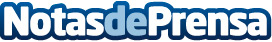 'Las crónicas de Ediron. Volumen 1', prometedor inicio de una saga de fantasía llena de acción y aventurasEl debut literario de Alejandro Bermejo es una magnífica novela del género de fantasía en la que elfos, goblins, humanos, magos, enanos y otras criaturas deberán unir sus fuerzas para salvar Ediron del mal que le acechaDatos de contacto:Editorial TregolamServicios editoriales918 675 960Nota de prensa publicada en: https://www.notasdeprensa.es/las-cronicas-de-ediron-volumen-1-prometedor Categorias: Literatura Entretenimiento http://www.notasdeprensa.es